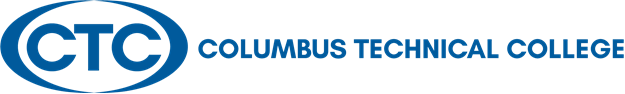 Columbus Technical CollegeLocal Board of Directors Meeting Minutes928 Manchester ExpresswayColumbus, GA  31904Tuesday, April 4, 202312:30 p.m.,  J. Robert Jones Conference Technology CenterBoard Members Present: Pam Jordan, Judy King, Cassie Myers, Crystal Shahid, and Edwina TurnerBoard Members Absent:  Travis Chambers, Ed Harbison,  J. Martin Huff,  Isaiah Hugley, Jon Erik Jones, Judy King, David Lewis, Randy Robertson, and Vance SmithStaff Present:  Tara Askew, April Hopkins, David Kuipers,  Jamie Loyd, Amelia Mills, Susan Sealy, Karen Thomas, and Tommy Wilson (via WebEx)Call to Order:  Judy King, the Chair, called the February 28, 2023, meeting to order at 12:30p.m. Approval of Minutes of Last Meeting:  Chairwoman, Judy King, along with Martha Ann, requested to have the January 28, 2023, December 8, 2022, and the September 27, 2022, meeting minutes approved electronically as there was not a quorum in place to approve the minutes during the meeting. The minutes were officially approved electronically on February 27, 2023.Columbus Technical College Update –Martha Ann ToddPresentation included the following:Martha Ann began the meeting by introducing our guest of students and instructors of the GOAL Student of the Year award, the Instructor of the Year, and the EAGLE Student of the year Ken Lockhart, Director of  Recruitment and Student Activities also the GOAL Coordinator introduced the GOAL student of the year: Janet Velez, GOAL Student of the Year, who gave an outstanding presentation to the Local Board of Directors and StaffApril Hopson, Director of Adult Education, introduced the Adult Education Instructor of the Year:Mel Layne, who has done an exceptional job of managing a classroom where she teaches 4 subjects to students ranging from age 16 and upMrs. Layne gave the Local Board and staff members an exceptional presentation of her passion to teach here at CTC April Hopson, also introduced our EAGLE Student of the Year:Marquita Griffin, one of CTC’s first Career Plus Graduates and now works at St. Francis in central sterile supply, graced the Local Board members and staff with the highlights of her journey to becoming a CTC graduate.Columbus Technical CollegeLocal Board of Directors’ Meeting MinutesApril 4, 2023Page 2Our GOAL and EAGLE Students of the year serve as primary examples of our goal to educate and train our students so that they will:Have jobs and careersBe able to support their families Become financially independent while contributing to the communityEnrollment Increased over Fall AY22 by 7.1%Increased over Spring AY22 6%Foundation Support Serves as a great support for our studentsAY22 assisted 418 students$173,000 in assistance AY23 has already assisted 536$216,000 in assistance Micro-credentialsCTC is officially a pilot college for the BADGER SystemApril Hopson and Jamie Loyd to provide training to other technical colleges in April 29 badges available 6 pathwaysTotal of 608 badges have been issuedSecurity Improvements Secure access control system and camera upgrades are in progressCentegix Crisis Alert System has been implemented Culinary Facility Making great progressProjected Completion in the Fall of 2023VECTR Center Project in is ongoingSet to serve all military connected and South Columbus citizensLocation: 2339 Fort Benning Road Commercial Truck driving rangeAnticipated opening is set for Fall 2023Old Business – None New Business – NoneAdjourn:  There were no other business for discussion. Upon appropriate motion and second, the Board adjourned at 1:30 p.m.  The date of the next Board meeting is scheduled for May 23, 2023. Minutes respectfully submitted by Ms. Shanell Scott, President’s Office.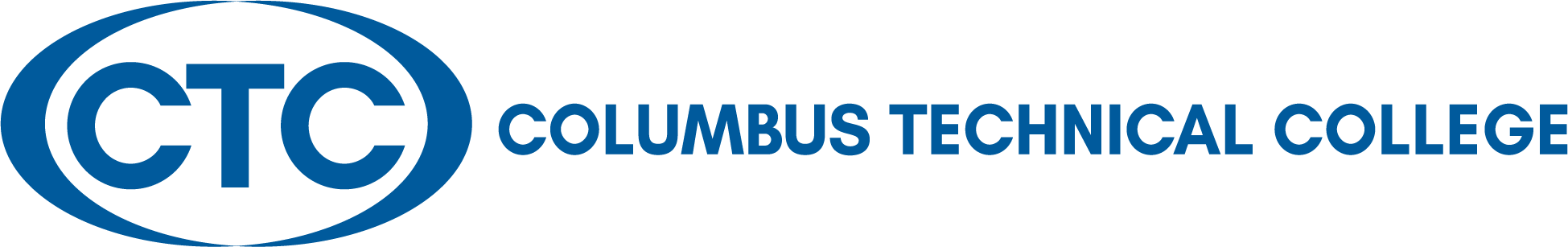 LOCAL BOARD OF DIRECTORS’ MEETING April 4, 202312:30 p.m. J. Robert Jones Conference Technology Center A G E N D A	Welcome and Call to Order					Crystal ShahidApproval of Minutes for February 28, 2023			Crystal Shahid	Columbus Technical College Update				Martha Ann Todd	Departments’ Reports via Presentation			President’s Leadership Team 		Academic Affairs – David Kuipers 		Administrative Services – Karen Thomas		Adult Education – April Hopson		Communications – Tara Askew		Economic Development – Jamie Loyd		Institutional Advancement – Susan Sealy		Institutional Effectiveness – Amelia Mills		Operations – Tommy Wilson     		Student Affairs – Tara Askew	Adjourn							Crystal Shahid 